Załącznik nr 1 do Regulaminu Budżetu Obywatelskiego na 2016 r.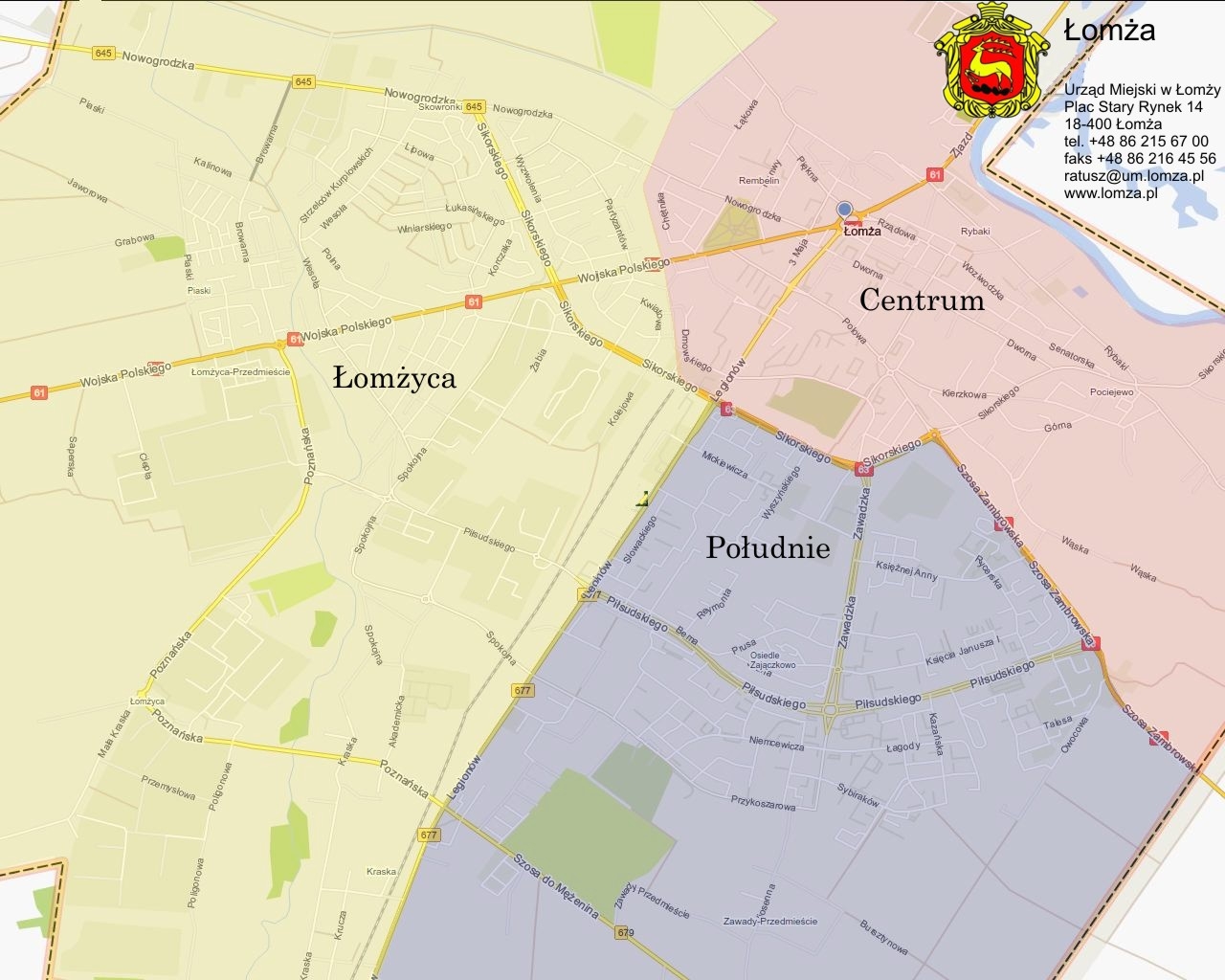 